Protocole de Madrid concernant l’enregistrement international des marquesModification des montants de la taxe individuelle : EstonieLe Gouvernement de l’Estonie a notifié au Directeur général de l’Organisation Mondiale de la Propriété Intellectuelle (OMPI) une déclaration modifiant les montants de la taxe individuelle qui doit être payée à l’égard de l’Estonie en vertu de l’article 8.7) du Protocole de Madrid.Conformément à la règle 35.2)b) du règlement d’exécution commun à l’Arrangement et au Protocole de Madrid, le Directeur général de l’OMPI a établi, après consultation de l’Office de l’Estonie, les nouveaux montants suivants de ladite taxe individuelle en francs suisses :Cette modification prendra effet le 11 mai 2015.  Par conséquent, ces montants devront être payés lorsque l’Estoniea) 	est désignée dans une demande internationale qui est reçue, ou est réputée avoir été reçue en vertu de la règle 11.1)c), par l’Office d’origine à cette date ou postérieurement;  oub) 	fait l’objet d’une désignation postérieure qui est reçue par l’Office de la partie contractante du titulaire à cette date ou postérieurement, ou est présentée directement auBureau international de l’OMPI à cette date ou postérieurement;  ouc) 	a été désignée dans un enregistrement international dont le renouvellement est effectué à cette date ou postérieurement.Le 31 mars 2015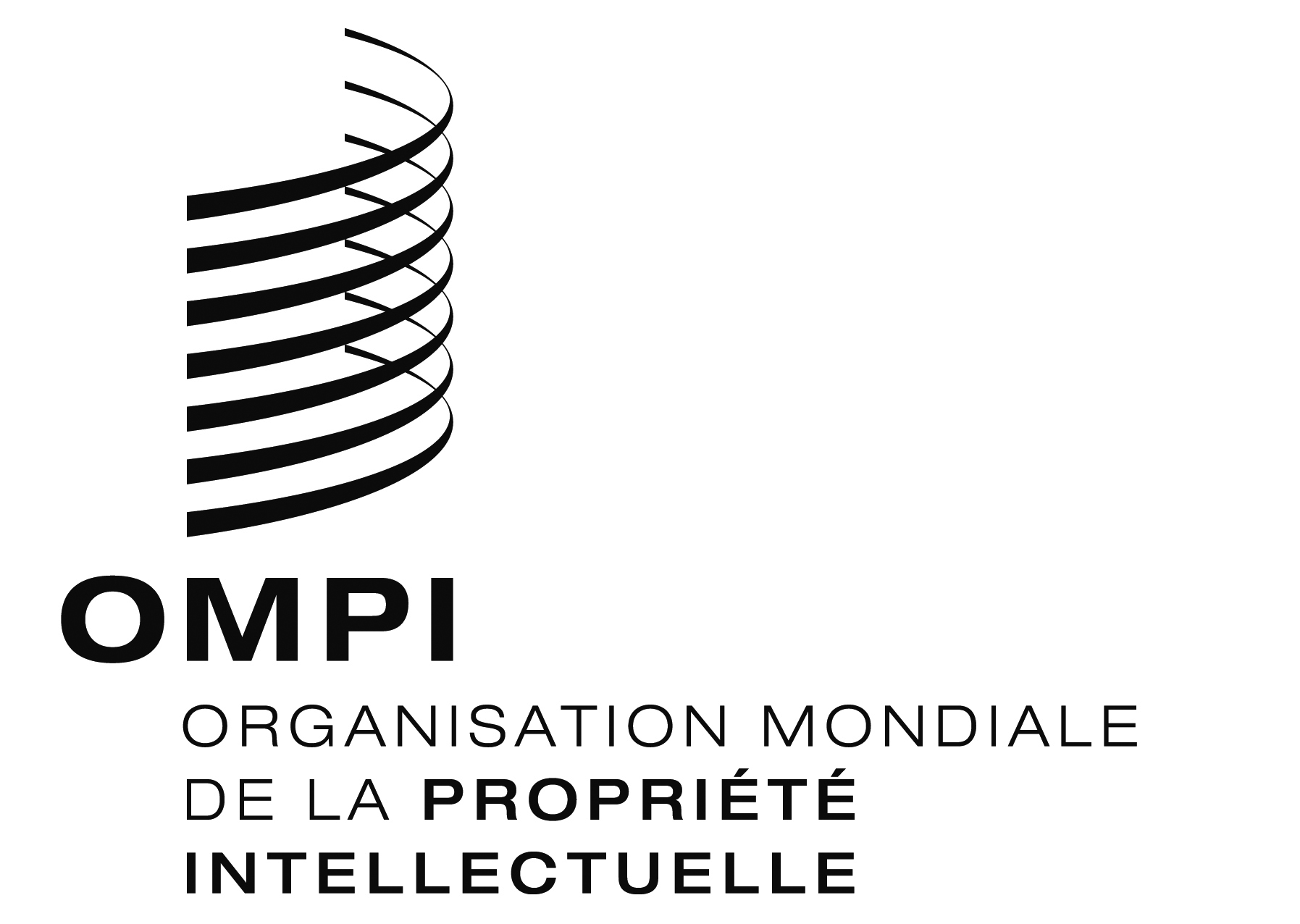 AVIS N° 9/2015AVIS N° 9/2015AVIS N° 9/2015RUBRIQUESRUBRIQUESMontants(en francs suisses)Demande oudésignationpostérieure –  pour une classe de produits ou services151Demande oudésignationpostérieure –  pour chaque classe supplémentaire  47Demande oudésignationpostérieure Lorsque la marque est une marque collective :–  pour une classe de produits ou services–  pour chaque classe supplémentaire203  47Renouvellement–  quel que soit le nombre de classes188RenouvellementRenouvellementLorsque la marque est une marque collective :Renouvellement–  quel que soit le nombre de classes235